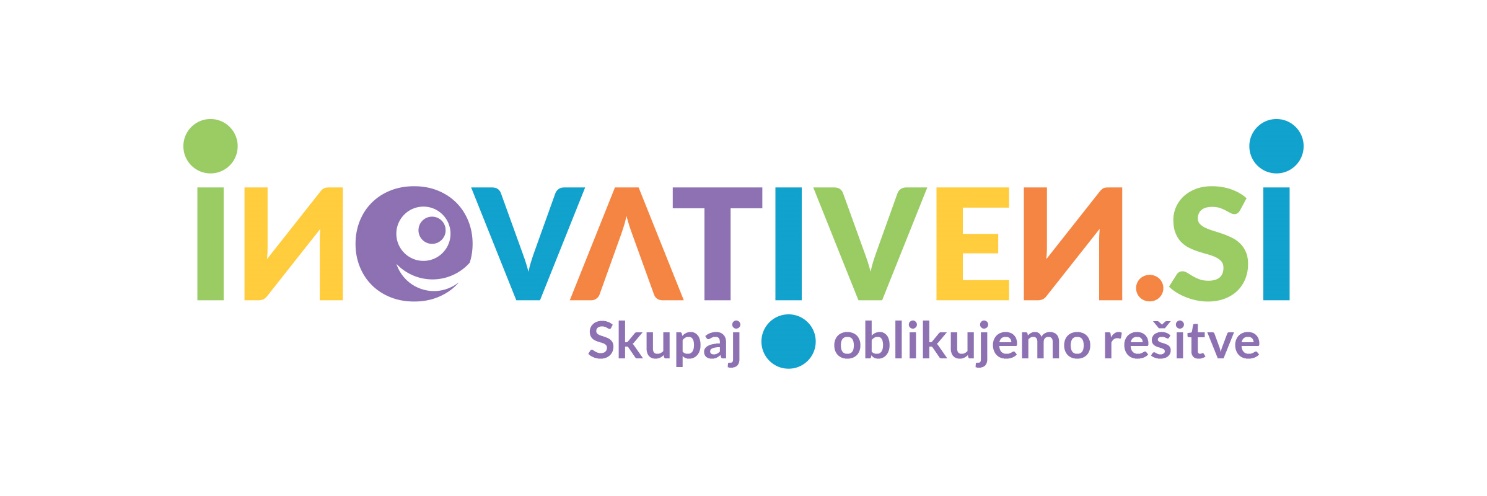 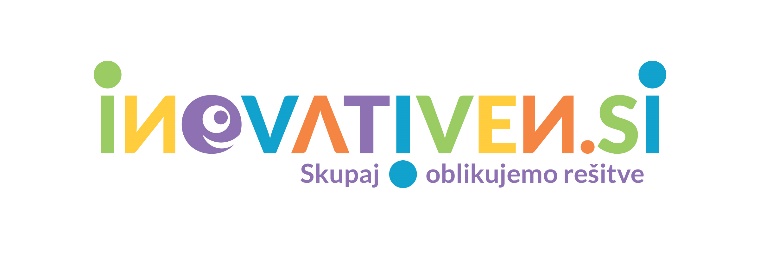 » Imaš izziv?«Naslov izziva:  Prijavitelj in nosilec izziva? (organizacija, ime in priimek, elektronski naslov, telefon)Kaj je vaš izziv? (opis problema čim bolj konkretno, s konkretnimi podatki in informacijami)Kdo vse si želi rešitve tega izziva/problema? (katere so ciljne skupine, na katere bi imela rešitev problema vpliv, opišite jih čim bolj zanimivo, pripovedno in opredelite kvantitativno; kakšne občutke povzroča ta problem pri ciljnih skupinah)Katere bi bile sodelujoče organizacije pri reševanju izziva? Koga bi želeli povabiti zraven?Kako izgleda uspeh? (opišite končno novo stanje, kaj bi bilo drugače? *ne opisujte poti do rešitve in končne rešitve, temveč njene učinke) Ime in priimek odgovorne osebe (vodja notranje organizacijske enote, funkcionar):___________________Podpis: ______________________